2022/2023 Season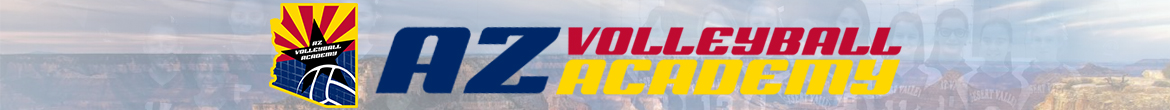 Age Group:  _____ 17/18s 	_____15/16s	_____ 13/14s ______ 12s and underPlayer Information: Name ________________________________________ 	Birth date ___-_____-_____Address___ __________________________________ City ____________ Zip __________Phone ______________________ Cell __________________ Email _____________________Parent’s Name ___________________________________ Email ______________________Parent’s Name ___________________________________ Email _______________________Level   ____ Travel Team Tuition Cost will be added to the regional team fees based on the number of out of state Tournaments the individual team plays in                 ____ 12 and under Regional Team Tuition Cost $1460.00 (404.00 down and 176.00 monthly for 6 months)____ 14 and under Regional Team Tuition Cost $1730.00 (434.00 down and 216.00 monthly for 6 months)____ 16 and under Regional Team Tuition Cost $1860.00 (450.00 down and 235.00 monthly for 6 months)____ 18 and under Regional Team Tuition Cost $1860.00 (450.00 down and 235.00 monthly for 6 months) Contract Details:____ 1. The total cost of the season is outlined above. Tuition is all inclusive (Uniforms, regional tournament costs *, facilities rental, staff salaries, administrative expenses, equipment). Player meals, transportation and lodging are the player/parent’s responsibility. * OUT OF STATE TOURNAMENTS ARE NOT INCLUDED IN THE COST. FESTIVAL FIESTA, VOLLEYBALL FESTIVAL AND A 3RD JERSEY ARE NOW INCLUDED IN THE FEES .____ 2. Initial payment is due no later than one week after tryouts. Monthly payments are due by the 5th of each month.  (see payment schedule).____ 3. Late payments are any payment received after the 5th of the month. Late payments will be subject to a $15 late fee. Players will not be allowed to participate in practice or tournaments until payments are brought up to date and late fee is paid. **Arizona Volleyball Academy /Desert Valley Volleyball Club Inc. will take all legal action allowed by law to collect any unpaid fees. ____ 4. Players are expected to be on time for all practices and competitions. They are expected to be in proper uniform and to wear proper practice attire. Playing time in tournaments is at the sole discretion of the coaching staff. Playing time will be awarded based on players’ effort, attitude, position, performance and attendance.____5. Tuition payments may be pro-rated if the player experiences a season ending injury that is verified by a physician. Tuition payments will not be refunded or pro-rated for missing tournaments and/or practices for any other reason. Injuries must be reported immediately to the coaching staff. ____6. The yearly club commitment for this contract ends on July 4, 2023I/We have read the above contract details and agree in full with the policies of Arizona Volleyball Academy / Desert Valley Volleyball Club. I/We understand that I/We are responsible for the full cost of the tuition for the season, even if the player is unable to participate in practices and/or tournaments. The only exception to this policy would be a season ending injury, verified by a physician. I/We understand that I/We are solely responsible for payment of medical bills incurred as a result of any injury sustained during the season. Player Signature ________________________________________________  Date __________________Parent Signature _______________________________________________  Date ___________________